У  К  Р А  Ї  Н  А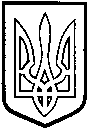 ТОМАШПІЛЬСЬКА РАЙОННА РАДАВІННИЦЬКОЇ  О Б Л А С Т ІРОЗПОРЯДЖЕННЯвід 04 листопада 2019 року №28Про скликання позачергової тридцять восьмої сесії районної ради сьомого скликанняВідповідно до частини 5 статті 46, пункту 1 частини 6 статті 55 Закону України «Про місцеве самоврядування в Україні», статті 16 Регламенту районної ради 7 скликання, листа районної державної адміністрації         №01-01-06/2038 від 01.11.2019 року:1. Скликати позачергову тридцять восьму сесію районної ради 7 скликання 07 листопада 2019 року о 1000 годині в залі засідань районної ради.2. На розгляд сесії внести такі питання:- Про внесення змін та доповнень до Програми економічного і соціального розвитку району на 2019 рік, затвердженої рішенням 33 сесії районної ради 7 скликання №492 від 20.12.2018 року. - Інші.3. На сесію запросити начальників окремих управлінь і відділів районної державної адміністрації, керівників підприємств, установ і організацій району (згідно списку), представників політичних партій і громадських організацій району, засобів масової інформації.4. Виконавчому апарату районної ради оголошення про скликання позачергової 38 сесії районної ради 7 скликання розмістити на офіційному сайті районної ради.Голова районної ради						Д.КоритчукВиконавець: Шевчук Н.М.